Ocena okresowa nauczycieli akademickich Uniwersytetu Gdańskiego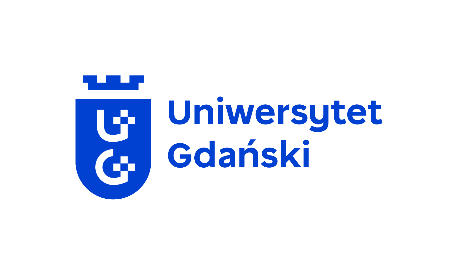 OPINIA BEZPOŚREDNIEGO PRZEŁOŻONEGOZagadnienia związane z rozwojem kadr Uniwersytetu Gdańskiego, które bezpośredni przełożony powinien uwzględnić przy sporządzaniu opinii (z zastrzeżeniem, że nie są to kryteria oceny okresowej i odnoszą się jedynie do etapu i ścieżki rozwoju zawodowego ocenianego pracownika):Czy rozwój ścieżki zawodowej pracownika i etapy jego kariery akademickiej – biorąc pod uwagę staż zatrudnienia w uczelni i zajmowane stanowisko – są zgodne z rekomendacjami Polityki Rozwoju Kadr UG, które wyznaczają kierunki pożądanego rozwoju i budowy kompetencji kadry akademickiej UG?Czy dorobek naukowy i osiągnięcia dydaktyczne pracownika przyczyniają się – w jakim stopniu – do rozwoju badań w jednostce organizacyjnej i rozwoju dyscypliny naukowej, jaką reprezentuje? Czy pracownik korzysta aktywnie z programów wsparcia ścieżki kariery naukowej (doskonalenia dydaktycznego, wsparcia badań naukowych, programach wsparcia w ramach inicjatywy Doskonałości – Uczelnia Badawcza, jak program publikacyjny, program grantowy itd.)?Czy pracownik jest zaangażowany organizacyjnie – w jakim stopni –  w przedsięwzięcia naukowe i dydaktyczne rozwijające dyscyplinę naukową, dydaktykę lub współpracę międzynarodową (budowa nowych kierunków studiów/specjalizacji, zgłaszanie nowych przedmiotów anglojęzycznych, udział w aktywnościach SEA-EU)?Jednostka organizacyjna:Imię i nazwisko oraz stanowisko 
ocenianego pracownika:Opinia dotycząca pracy naukowej:Opinia dotycząca pracy naukowej:Opinia dotycząca pracy dydaktycznej:Opinia dotycząca pracy dydaktycznej:Opinia dotycząca pracy organizacyjnej:Opinia dotycząca pracy organizacyjnej:Inne uwagi bezpośredniego przełożonego:Inne uwagi bezpośredniego przełożonego:Pieczątka, data i podpis 
bezpośredniego przełożonego:Pieczątka, data i podpis 
bezpośredniego przełożonego: